I.- Observez les images, lisez les actions et traduisez chaque une. (Observa las imágenes, lee las acciones y traduce cada una de ellas.)Les tâches ménagèresPuedes ayudarte del diccionario para traducir si no entiendes la acción que muestra la imagen.II.- Enquête : Traduisez les phases et répondez Toujours, Presque toujours, Occasionnellement ou Jamais, à chaque une. (Traduce las frases y responde T siempre, P casi siempre, O ocasionalmente o J nunca, a cada una de ella.) Puedes utilizar el diccionario para buscar las palabras que no comprendas, pero recuerda que JE significa Yo, por lo tanto el verbo está conjugado.PRÉNOM, NOMCLASSEsixième année DATE:NOMBRE ASIGNATURAFrançais.Français.Français.Français.Descripción de actividad“J’aide avec les tâches ménagères”Estimada y estimado estudiante, esperando, antes que todo, que te encuentres bien  junto a tu familia, la guía que a continuación se entrega está inmerso dentro de la realidad que se está viviendo estos días con la actual pandemia. La idea es reforzar actitudes positivas dentro del hogar y así trabajar vocabulario y contenidos cotidianos en tu hogar. Debes copiar en tu cuaderno de francés las actividades y completarlas  (si quieres la puedes imprimir). A nuestro regreso a clases presenciales haremos corrección de los trabajos. Además te propongo un RETO, cada vez que saludes a tu familia hazlo en francés utilizando el BONJOUR, BONSOIR y BON NUIT (cuando te vayas a dormir), también despídete usando el AU REVOIR. “J’aide avec les tâches ménagères”Estimada y estimado estudiante, esperando, antes que todo, que te encuentres bien  junto a tu familia, la guía que a continuación se entrega está inmerso dentro de la realidad que se está viviendo estos días con la actual pandemia. La idea es reforzar actitudes positivas dentro del hogar y así trabajar vocabulario y contenidos cotidianos en tu hogar. Debes copiar en tu cuaderno de francés las actividades y completarlas  (si quieres la puedes imprimir). A nuestro regreso a clases presenciales haremos corrección de los trabajos. Además te propongo un RETO, cada vez que saludes a tu familia hazlo en francés utilizando el BONJOUR, BONSOIR y BON NUIT (cuando te vayas a dormir), también despídete usando el AU REVOIR. “J’aide avec les tâches ménagères”Estimada y estimado estudiante, esperando, antes que todo, que te encuentres bien  junto a tu familia, la guía que a continuación se entrega está inmerso dentro de la realidad que se está viviendo estos días con la actual pandemia. La idea es reforzar actitudes positivas dentro del hogar y así trabajar vocabulario y contenidos cotidianos en tu hogar. Debes copiar en tu cuaderno de francés las actividades y completarlas  (si quieres la puedes imprimir). A nuestro regreso a clases presenciales haremos corrección de los trabajos. Además te propongo un RETO, cada vez que saludes a tu familia hazlo en francés utilizando el BONJOUR, BONSOIR y BON NUIT (cuando te vayas a dormir), también despídete usando el AU REVOIR. “J’aide avec les tâches ménagères”Estimada y estimado estudiante, esperando, antes que todo, que te encuentres bien  junto a tu familia, la guía que a continuación se entrega está inmerso dentro de la realidad que se está viviendo estos días con la actual pandemia. La idea es reforzar actitudes positivas dentro del hogar y así trabajar vocabulario y contenidos cotidianos en tu hogar. Debes copiar en tu cuaderno de francés las actividades y completarlas  (si quieres la puedes imprimir). A nuestro regreso a clases presenciales haremos corrección de los trabajos. Además te propongo un RETO, cada vez que saludes a tu familia hazlo en francés utilizando el BONJOUR, BONSOIR y BON NUIT (cuando te vayas a dormir), también despídete usando el AU REVOIR. 1. BALAYER2. FROTTER3. SORTIR LA POUBELLE4. LAVER LE LINGE5. RANGER LA MAISON6. REPASSER 7. PASSER  L’ASPIRATEUR 8. FAIRE LA CUISINE 9. FAIRE LA VAISSELLE 10. FAIRE LE LIT11. NETTOYER LES VITRES12. ETENDRE LA LINGE 1.-Je fais  la cuisine.TPOJ2.-Je sors la poubelle.3.-Je fais la vaisselle.4.-Je balaie.5.-Je repasse.6.-Je nettoie les vitres.7.-Je lave le linge.8.-Je passe l’aspirateur.9.-Je range la maison.10.- J’étends le linge.11.-Je frotte.12.-Je fais mon lit.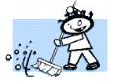 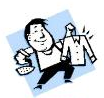 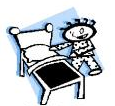 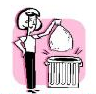 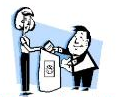 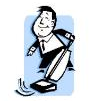 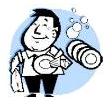 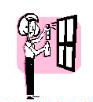 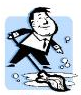 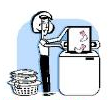 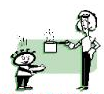 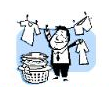 